LUCA CARBONE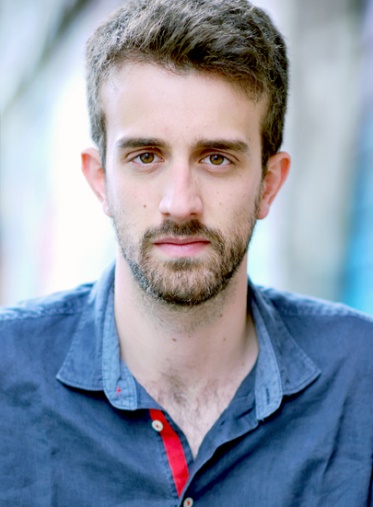 Data di nascita: 18/05/1990Luogo: PalermoResidenza: RomaDomicilio: Via La Spezia, 92Recapito telefonico: 3204922042E-mail: lucacarbone90@yahoo.itMatricola Enpals: 2470858Altezza: 1,90 mFORMAZIONEDiploma all’Accademia Nazionale d’Arte Drammatica “Silvio D’amico” a.a 2013/2016In accademia seminari intensivi con:Sergio Rubini, Massimo Popolizio, Massimiliano Civica, Giorgio Barberio Corsetti, Arturo Cirillo, Massimiliano Farau, Jeffrey Crockett, Valentino Villa, Roberto Romei, Michele Monetta, Lorenzo Salveti, Galatea Ranzi, Walter Pagliaro, Alessandro Fabrizi, Francesco Manetti, Monica Vannucchi, Henry Stiglund e Benedetta Buccellato.2016 Corso di alta formazione presso il Centro Teatrale Santacristina diretto dall’attore Fausto Russo AlesiWorkshop di recitazione cinematografica tenuto da Francesca Romana De MartiniLaboratorio di Alta Formazione “ Il Clown Attore” presso il campus internazionale di SpoletoCorso propedeutico presso la civica accademia d’arte drammatica “Nico Pepe” Stage presso la scuola del Teatro Biondo stabile di PalermoLaboratorio di biomeccanica teatrale tenuto da Nikolaj KarpovStage presso il Piccolo Teatro di MilanoLaboratori teatrali diretti dall’attore e regista Maurizio SpicuzzaLaboratorio di movimento scenico tenuto dall’attore e mimo Sandro DieliCINEMA2016L’ULTIMO BABA’ cortometraggio diretto da Sergio Rubini e Mario Scandale2015RIGOR MORTIS cortometraggio del CSC di Roma per il festival 48h diretto da Lorenzo Pisano TEATRO2016UBU da A. Jarry, regia di Lorenzo Collalti (supervisione di Arturo Cirillo)PECCATO FOSSE PUTTANA di J. Ford, regia di Valentino Villa2015L'IDIOTA di F. Dostoevskij, regia di Lorenzo CollaltiINCUBO N°7 scritto e diretto da Lorenzo Collalti                                         vincitore della Groups’ Competition presso il Festival dei 2 Mondi di  SpoletoOFFICINA TEATRALE regia di Massimiliano Farau                                                   progetto in collaborazione col corso di drammaturgia di Rodolfo di GiammarcoUNIGENITI FIGLI DI DIO di Valerio Vestoso                                                      vincitore della III edizione dei Corti Teatrali presso il Teatro dell’AngeloBESTIA DA STILE di Pier Paolo Pasolini, regia di Fabio Condemi (supervisione Giorgio Barberio Corsetti)all’interno del progetto “PPP – Poeta delle ceneri”2014LA STANZA di Harold Pinter, regia di Lorenzo CollaltiCECE’ di Luigi PirandelloUNIGENITI FIGLI DI DIO di Valerio Vestoso2012…OPERE E OMISSIONI scritto e diretto da S. Dieli                                                              (presso il teatro La Vicaria diretto da Emma Dante), compagnia Tri MotraIL SIGNOR PUNTILA E IL SUO SERVO MATTI di Bertolt Brecht, regia di M. Spicuzza2011IL VENDICATORE di F. Lanza, regia di M. Spicuzza, compagnia del MoloIL SUICIDA di Nicolaj Erdman, regia di M. SpicuzzaATTENTATI ALLA VITA DI LEI di Martin Crimp, regia di M. Spicuzza2010L’IDIOTA di Fedor Dostoevskij, regia di M. SpicuzzaPINUOCCHIO scritto e diretto da R. PalazzoloLINGUEInglese (Ottimo)SKILLSCanto – Danza – Nuoto - Arti marziali.DIALETTISiciliano – Romanesco – Napoletano – Pugliese – Milanese – Veneto - Toscano